RACHEL BRESKMAN, MEd, CAC
The Wyncote House, Suite A1
25 Washington Lane
Wyncote, PA 19095
215-886-5611
PA License No. PS-007659-LSURVIVORS BECOMING
THRIVERS:
THERAPY GROUP FOR SURVIVORS OF
SEXUAL ABUSE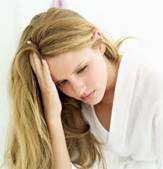 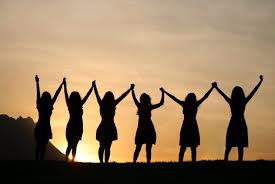 For free initial screening, call Rachel Breskman, MEd, CAC,
Licensed Psychologist and trauma and sexual abuse specialist of 28 years
215-886-5611
Thursday evenings 7-8:30 pm
Fees: $50 with some insurance coverage